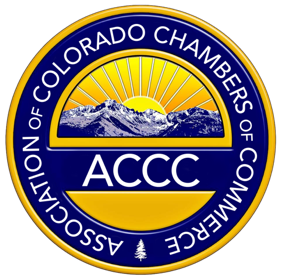 Scholarship Application2022 ACCC Annual ConferenceOctober 25-27, Aurora, CODeadline for Applications: September 30, 2022
The Association of Colorado Chambers of Commerce (ACCC) offers an annual opportunity for individuals to apply for aid to offset conference fees. Full and partial scholarship awards are based on need, merit, demand and available funds. Individuals must be employed by a chamber of commerce that is a current member of the ACCC.ELIGIBILITYChief Executive Officer and chamber staff are eligible to apply.Scholarships are intended to offset or fully cover 2022 ACCC conference registration(s). If registration fees exceed the scholarship award, the scholarship recipient is responsible for all remaining costs to attend the conference.Applicant may receive a scholarship only once during a 12-month period.Applications must be submitted on this form to info@associationofcoloradochambers.org and received by September 30 to be considered. SELECTIONAfter a thorough review of all applications, the ACCC Board of Directors shall select the scholarship recipient(s). The board’s decision will be final. Announcement of all scholarship recipient(s) will be made by October 5, 2022.APPLICATIONApplication is hereby made for 2022 ACCC Annual Conference.SCHOLARSHIP REQUEST____ Full Reimbursement of 2022 Conference fees ($450 per individual)____ Partial Reimbursement of Conference fees (Our chamber has some funds for this conference)If you are able to contribute part of your registration fees, please indicate the amount you can comfortably afford here: $_________APPLICANT INFORMATIONApplicant’s Name:									# Years in positionName of Chamber:									# Years in professionTitle:											# EmployeesEmail:											# MembersPhone: 								$		Annual RevenueChamber address: 					___________________________________________Please answer the following: Have you applied for an ACCC Conference Scholarship in the past 5 years? ____ yes	_____noIf yes, did you receive a scholarship? ____ yes (Dates: ____________________________________)	Are you applying for yourself &/or a member of your team (including key volunteers)? -continued on next page-Are you applying for more than one scholarship? Please explain: Please list three things you would like to learn at the ACCC Annual Conference:REFERENCES (Required)Please provide one letter of reference from either a board member, volunteer or chamber CEO. (email OK).-Either copy & paste here or attach separately and include the name of the file here: For Chamber CEO or Board Chair/President: If the applicant is selected, will the organization assist with expenses not covered by the scholarship? _____yes _____no	________________________________________Signature of Chamber CEO or Board Chair/PresidentDEADLINE: This scholarship application must be returned to info@associationofcoloradochambers.org by September 30, 2022.For questions regarding this application, please contact Lauren Schwartz: 303.866.9643####